ПОСТАНОВЛЕНИЕот  05 декабря 2013 года                                                                                            № 1016пос. КизнерО неотложных мерах по обеспечениюэкономии в процессе исполнения Решения Кизнерского районного совета депутатов«О бюджете муниципального образования «Кизнерский район» на 2013 год и плановый период 2014 и 2015 годов» в декабре 2013 годаВ целях обеспечения в декабре 2013 года финансирование социальных обязательств муниципального образования «Кизнерский район», учитывая сокращение ранее прогнозируемых доходов бюджета муниципального образования «Кизнерский район», в условиях жестких бюджетных ограничений Администрация муниципального образования «Кизнерский район» ПОСТАНОВЛЯЕТ:Руководителям казенных, бюджетных и автономных учреждений Кизнерского района в период по 31 декабря 2013 года:Запретить внесение изменений в штатные расписания учреждений, приводящих к увеличению фонда оплаты труда;Запретить финансирование расходов на профессиональную подготовку, переподготовку и повышение квалификации работников казенных, бюджетных и автономных учреждений;Запретить приобретение транспортных средств, мебели, компьютеров и иной оргтехники;Направлять доходы от иной приносящей доход деятельности на оплату коммунальных услуг, а так же на повышение заработной платы в целях выполнения «дорожных карт» по соответствующей отрасли в части доведения средней заработной платы отдельных категорий работников до средней по региону;Усилить контроль за использованием служебного транспорта.Главным распорядителям средств бюджета муниципального образования «Кизнерский район»:Запретить использование экономии бюджетных средств, полученной по итогам проведения торгов и других способов размещения заказов на поставки товаров, выполнения работ и оказание услуг для муниципальных нужд;Обеспечить перечисление субсидий, субвенций и иных межбюджетных трансфертов получателям бюджетных средств, при условии предоставления документов (оснований), подтверждающих фактическую потребность в поставках товаров, выполнении работ, оказании услуг.Установить, что руководители муниципальных учреждений несут персональную ответственность за выполнение положений настоящего постановления.Настоящее Постановление вступает в силу со дня его подписания.Контроль за исполнением настоящего постановления оставляю за собой.Глава АдминистрацииМО «Кизнерский район»                                                                                   М.А. ГазизуллинАдминистрациямуниципального образования «Кизнерский район»Удмуртской Республики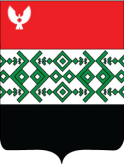 Удмурт Элькунысь «Кизнер ёрос» муниципал кылдытэтлэн администрациез